College Council Agenda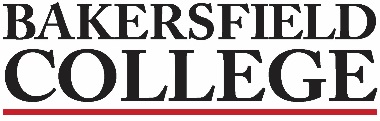 January 20, 2023Supporting documents may be accessed on the College Council Committee website at https://committees.kccd.edu/bc/committee/collegecouncil                                                                                                                                                 2018-2021 Strategic Directions                                                                                                                                               ACCJC Accreditation StandardsIf you require accessible versions of the provided documents for the meeting, please contact Debi Anderson at debra.anderson1@bakersfieldcollege.edu.Zav Dadabhoy Debi AndersonJennifer AchanSavannah AndrewsShehrazad BarrajGrace CommisoRebecca FarleyOlivia GarciaMike GiacominiChris GlaserDan HallCraig HaywardSooyeon KimClaire LahorgueAlisha LokenBernadette MartinezKrista MorelandLindsay OnoBillie Jo RiceKirk RussellImelda Simos-ValdezJason StrattonNick StrobelAnn TatumAndrea ThorsonJessica WojtysiakVisitors:Charles CollomRonnie KnabeWelcome & Review of the Agenda Welcome & Review of the Agenda Welcome & Review of the Agenda Welcome & Review of the Agenda Welcome & Review of the Agenda Welcome & Review of the Agenda Review & Approval of Minutes of 12/2/22Review & Approval of Minutes of 12/2/22Review & Approval of Minutes of 12/2/22Review & Approval of Minutes of 12/2/22Review & Approval of Minutes of 12/2/22Review & Approval of Minutes of 12/2/22 College Council Business College Council Business College Council Business College Council Business College Council Business College Council Business College Council BusinessA.President’s ReportEnrollmentDadabhoyInformationInformationInformationB.New Regulations on EWSmith, Simos-ValdezInformationInformationInformationC.GraduationSimos-ValdezinformationinformationinformationD.Budget Decision Criteria 2022-23 Draft 3GiacominiInformationInformationInformationE.AEDs on CampusCollom, KnabeInformationInformationInformation Information Items                                                                                                                              Information Items                                                                                                                              Information Items                                                                                                                              Information Items                                                                                                                              Information Items                                                                                                                              Information Items                                                                                                                              Information Items                                                                                                                             Dates to Note:Various Dates and times: Financial Aid & Scholarships WorkshopsJanuary 24: Full Time Faculty Hiring Seminar, 6:00-8:00PM, Zoom, registration requiredJanuary 30: HBCU Caravan, 11:00AM-2:00PM, Renegade BallroomJanuary 31: Umoja’s Black History Month Kick Off with Step Afrika!, 5:30PM in the Simonson Indoor TheaterFebruary 2-March 9: 2023 Panorama Invitational Art Exhibition, Wylie and May Louise Jones Gallery Monday-Thursday 2:00-5:000PMFebruary 9: Distinguished Speaker Dr. Eddie R. Cole, 2:00PM Levan Center, 7:00PM Simonson Indoor TheaterRenegade sport teams with competitions in the coming weeks: Men’s and Women’s Basketball, Baseball, Men’s Golf, Softball, Men’s and Women’s Tennis, and Track and Field.Bakersfield College EventsRenegade Athletics ScheduleDates to Note:Various Dates and times: Financial Aid & Scholarships WorkshopsJanuary 24: Full Time Faculty Hiring Seminar, 6:00-8:00PM, Zoom, registration requiredJanuary 30: HBCU Caravan, 11:00AM-2:00PM, Renegade BallroomJanuary 31: Umoja’s Black History Month Kick Off with Step Afrika!, 5:30PM in the Simonson Indoor TheaterFebruary 2-March 9: 2023 Panorama Invitational Art Exhibition, Wylie and May Louise Jones Gallery Monday-Thursday 2:00-5:000PMFebruary 9: Distinguished Speaker Dr. Eddie R. Cole, 2:00PM Levan Center, 7:00PM Simonson Indoor TheaterRenegade sport teams with competitions in the coming weeks: Men’s and Women’s Basketball, Baseball, Men’s Golf, Softball, Men’s and Women’s Tennis, and Track and Field.Bakersfield College EventsRenegade Athletics ScheduleDates to Note:Various Dates and times: Financial Aid & Scholarships WorkshopsJanuary 24: Full Time Faculty Hiring Seminar, 6:00-8:00PM, Zoom, registration requiredJanuary 30: HBCU Caravan, 11:00AM-2:00PM, Renegade BallroomJanuary 31: Umoja’s Black History Month Kick Off with Step Afrika!, 5:30PM in the Simonson Indoor TheaterFebruary 2-March 9: 2023 Panorama Invitational Art Exhibition, Wylie and May Louise Jones Gallery Monday-Thursday 2:00-5:000PMFebruary 9: Distinguished Speaker Dr. Eddie R. Cole, 2:00PM Levan Center, 7:00PM Simonson Indoor TheaterRenegade sport teams with competitions in the coming weeks: Men’s and Women’s Basketball, Baseball, Men’s Golf, Softball, Men’s and Women’s Tennis, and Track and Field.Bakersfield College EventsRenegade Athletics ScheduleDates to Note:Various Dates and times: Financial Aid & Scholarships WorkshopsJanuary 24: Full Time Faculty Hiring Seminar, 6:00-8:00PM, Zoom, registration requiredJanuary 30: HBCU Caravan, 11:00AM-2:00PM, Renegade BallroomJanuary 31: Umoja’s Black History Month Kick Off with Step Afrika!, 5:30PM in the Simonson Indoor TheaterFebruary 2-March 9: 2023 Panorama Invitational Art Exhibition, Wylie and May Louise Jones Gallery Monday-Thursday 2:00-5:000PMFebruary 9: Distinguished Speaker Dr. Eddie R. Cole, 2:00PM Levan Center, 7:00PM Simonson Indoor TheaterRenegade sport teams with competitions in the coming weeks: Men’s and Women’s Basketball, Baseball, Men’s Golf, Softball, Men’s and Women’s Tennis, and Track and Field.Bakersfield College EventsRenegade Athletics ScheduleNext Meeting is February 3:  We meet every first and third Friday from 8:30-10:00am in CC218, depending on construction in our suite.  Next Meeting is February 3:  We meet every first and third Friday from 8:30-10:00am in CC218, depending on construction in our suite.  Next Meeting is February 3:  We meet every first and third Friday from 8:30-10:00am in CC218, depending on construction in our suite.  Next Meeting is February 3:  We meet every first and third Friday from 8:30-10:00am in CC218, depending on construction in our suite.  Next Meeting is February 3:  We meet every first and third Friday from 8:30-10:00am in CC218, depending on construction in our suite.  Next Meeting is February 3:  We meet every first and third Friday from 8:30-10:00am in CC218, depending on construction in our suite.  Next Meeting is February 3:  We meet every first and third Friday from 8:30-10:00am in CC218, depending on construction in our suite.  